Your recent request for information is replicated below, together with our response.1) A copy of the complaint made by Deputy Chief Officer David Page about Chief Constable Jo Farrell.2) Correspondence between Mr Page, Ms Farrell, other senior Police Scotland staff and the Scottish Police Authority in relation to the complaint. For the avoidance of doubt, correspondence should be taken to include, but not be limited to, emails, letters, text messages, other informal messages through services such as Microsoft Teams and WhatsApp and call logs.3) Correspondence between Mr Page, Ms Farrell, other senior Police Scotland staff and the Scottish Police Authority in relation to his sick leave.In this case senior should refer to officers at or above ACC level and their staff as well as the commensurate seniority of civilian staff.Having considered your request in terms of the Freedom of Information (Scotland) Act 2002, I am refusing to confirm or deny whether the information sought exists or is held by Police Scotland in terms of section 18 of the Act.Section 18 applies where the following two conditions are met: - It would be contrary to the public interest to reveal whether the information is held- If the information was held, it would be exempt from disclosure in terms of one or more of the exemptions set out in sections 28 to 35, 38, 39(1) or 41 of the Act.Whilst we accept that you may have a particular personal interest in being informed as to whether or not the information sought is held, the overwhelming public interest lies in protecting individuals’ right to privacy and the expectation of confidence that the public have in Police Scotland.In this instance, if the information was held, sections 38(1) (b), 38(1) (2A) and 39 (1) of the Act would apply insofar as you have requested information which is exempt from disclosure where it is assessed that disclosure would contravene the data protection principles as defined in the Act.  In addition the public disclosure of such information would be an unwarranted breach of privacy.This explanation should not be taken as indicative or conclusive evidence that the information you have requested does or does not exist.If you require any further assistance, please contact us quoting the reference above.You can request a review of this response within the next 40 working days by email or by letter (Information Management - FOI, Police Scotland, Clyde Gateway, 2 French Street, Dalmarnock, G40 4EH).  Requests must include the reason for your dissatisfaction.If you remain dissatisfied following our review response, you can appeal to the Office of the Scottish Information Commissioner (OSIC) within 6 months - online, by email or by letter (OSIC, Kinburn Castle, Doubledykes Road, St Andrews, KY16 9DS).Following an OSIC appeal, you can appeal to the Court of Session on a point of law only. This response will be added to our Disclosure Log in seven days' time.Every effort has been taken to ensure our response is as accessible as possible. If you require this response to be provided in an alternative format, please let us know.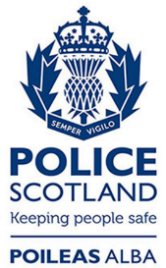 Freedom of Information ResponseOur reference:  FOI 24-0136Responded to:  14 February 2024